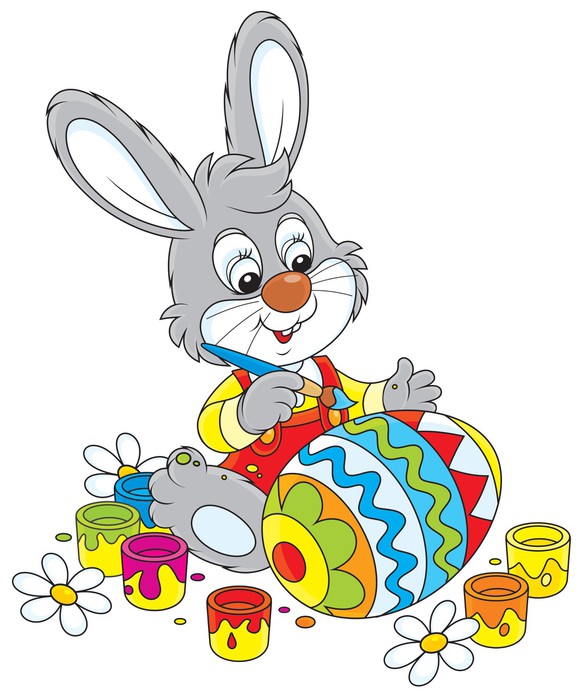 Witam w ten wielkanocny czas!Opowiadanie historyjki „Przygoda zajączka”.- Obejrzyj obrazki.- Opowiedz całą historyjkę.- Spróbuj nadać jej tytuł.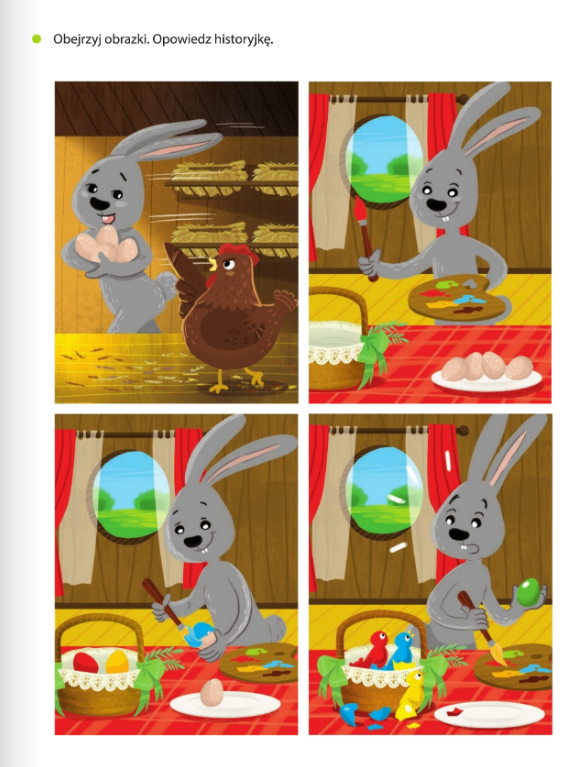 Rozwiązywanie zagadek:W wielkanocnym koszykuleżeć będą sobie.Zanim je tam włożę,Ślicznie je ozdobię. (pisanki)Tyle w koszykuleży pisanek!A pośród nichsłodki, cukrowy… (baranek)Święta, święta nadeszły!Wstawajmy! Już rano!Podzielimy się jajeczkiem,bo dziś przecież… (Wielkanoc)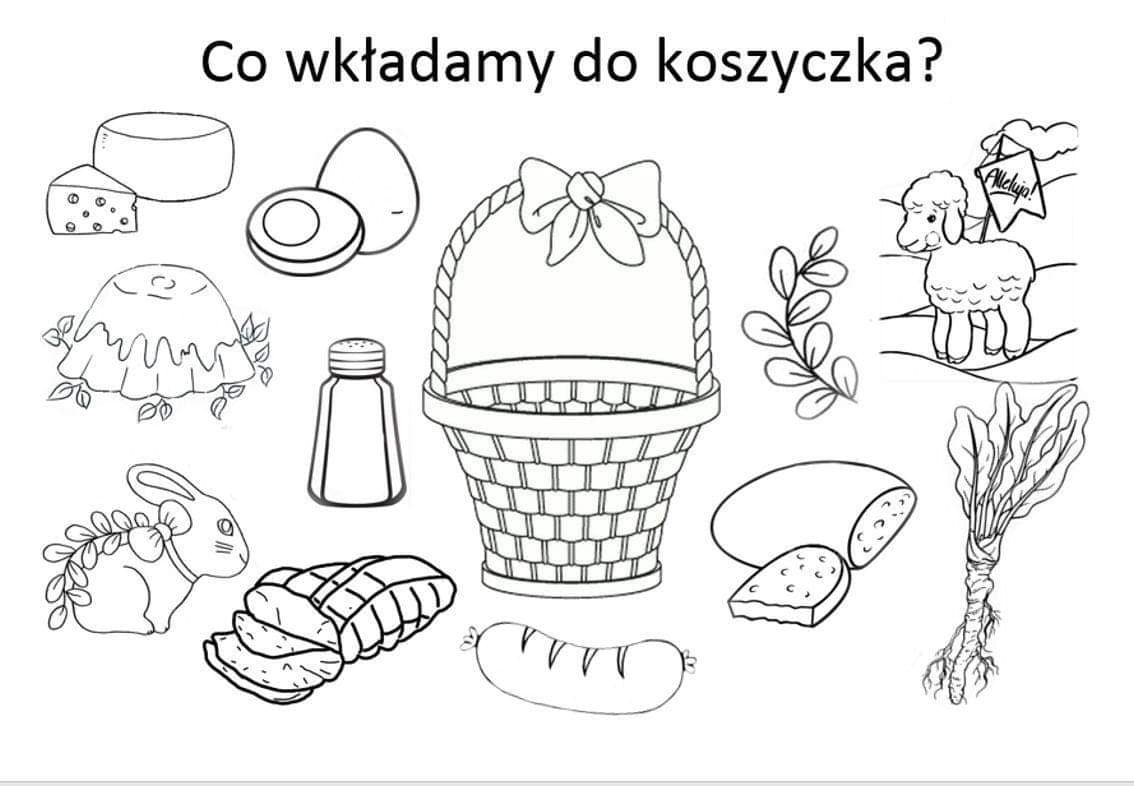 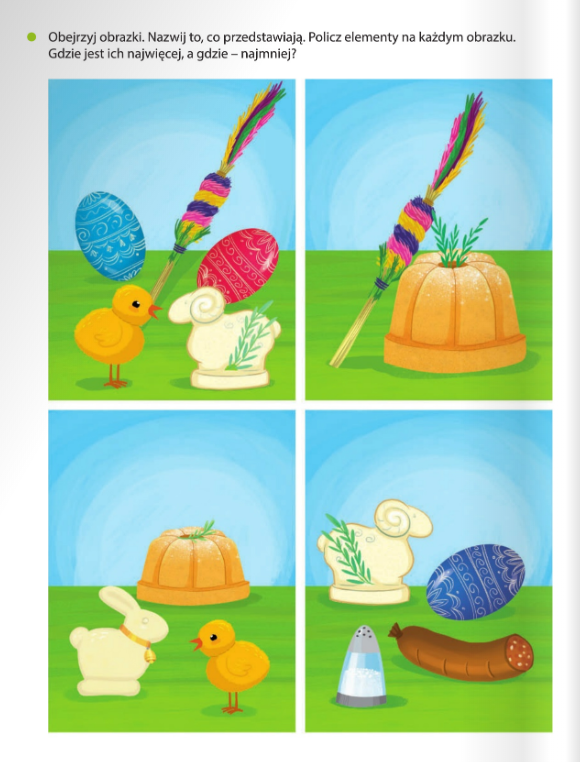 Wykonaj doświadczeniehttps://www.youtube.com/watch?v=rjeG_CQLLmg&feature=share&fbclid=IwAR1zMw1ekMbq4NjkrYt2P9K-zobR411m6srbKg8afrr9qx_MND7Sky15yqQJeżeli masz ochotę wykonaj „Test Na Pomocnika Zajączka”(niektóre karty dla dzieci starszych)https://drive.google.com/file/d/1IWyr03S3KC09NV4nmVJYhy3GUu9jb1eH/view?fbclid=IwAR0TvIvIE7hLzzUqbfcpgNu0qdiWtZjaFdc3HhCy_3dtU14tQmUADPDmQjk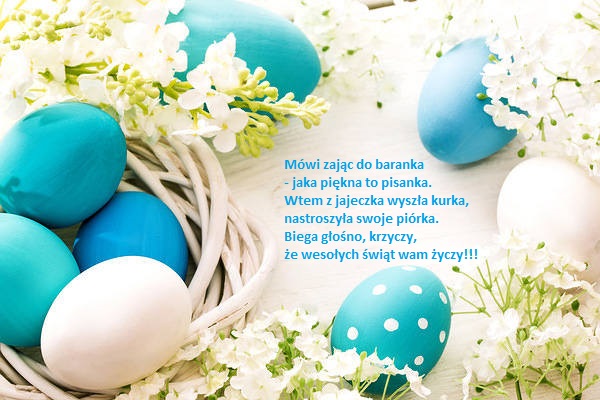 